Anexo IIIModelo de Acta Complementaria para la Concesión de “Matrícula de Honor”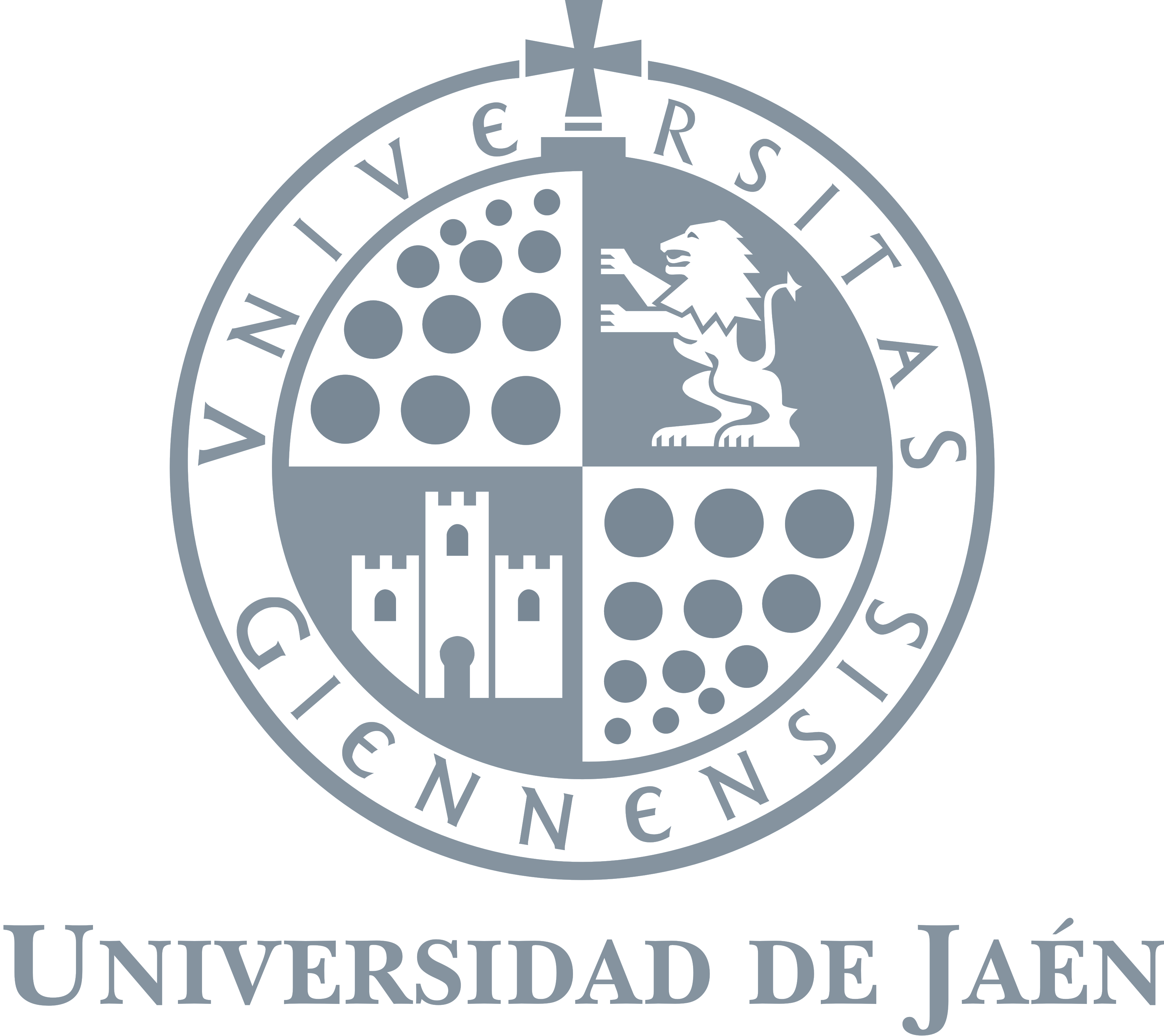 (nombre del centro en letra New Baskerville, 11 pt, versalita, cursiva, Gray Cool 10C)ACTA COMPLEMENTARIA PARA LA CONCESIÓN DE 
“MATRÍCULA DE HONOR” A TRABAJOS FIN DE GRADOCentro: _____________________________________________Grado en: ___________________________________________Curso: ____________ Convocatoria: _____________________Número total de alumnos matriculados en la asignatura (A): ___Número de Matrículas de Honor concedidas en convocatorias previas (B): ___Número máximo de Matrículas de Honor otorgables (A * 0,05 – B): ___La Comisión de Trabajos Fin de Grado de la Facultad o Escuela a la vista de las actas emitidas por los Tribunales con las propuestas de “Matrícula de Honor” y oídos los/as distintos/as Presidentes/as, de acuerdo con la normativa vigente,HA DECIDIDOconceder la mención de “Matrícula de Honor” a los Trabajos Fin de Grado de los/as siguientes alumnos/as:* Añádanse tantas filas como sean necesariasJaén, a _______________________El/La Presidente/a de la Comisión	      El/La Secretario/a de la Comisión	Fdo.: __________________            	Fdo.: __________________DNIAlumno (Apellidos, Nombre)